The Connection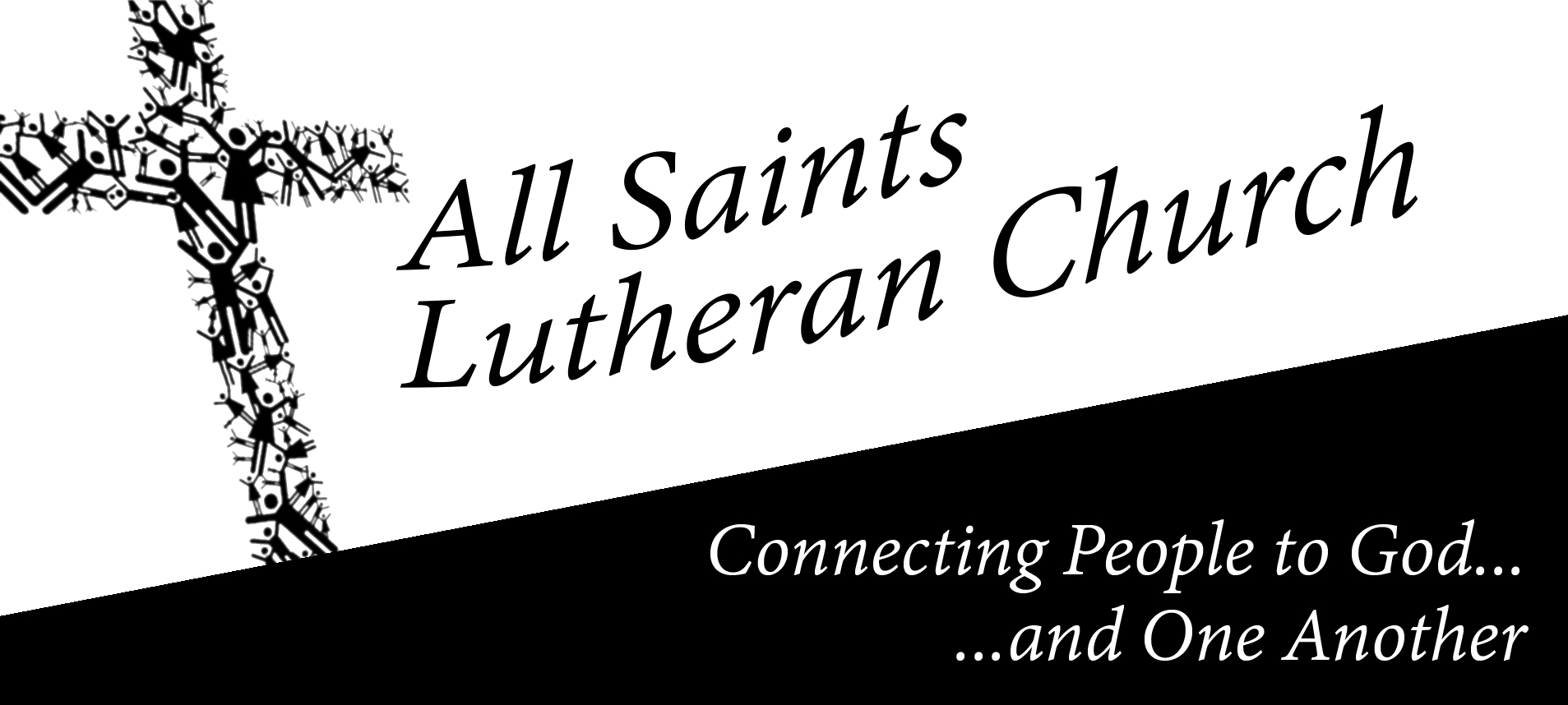        Sunday, March 29, 2015This Week at All SaintsPalm Sunday -  Mar 29th      8:45-9:45am     Traditional Worship (Sanctuary)10:00-10:45am     Sunday School 5yr-2nd Grade (CLC Rm 12)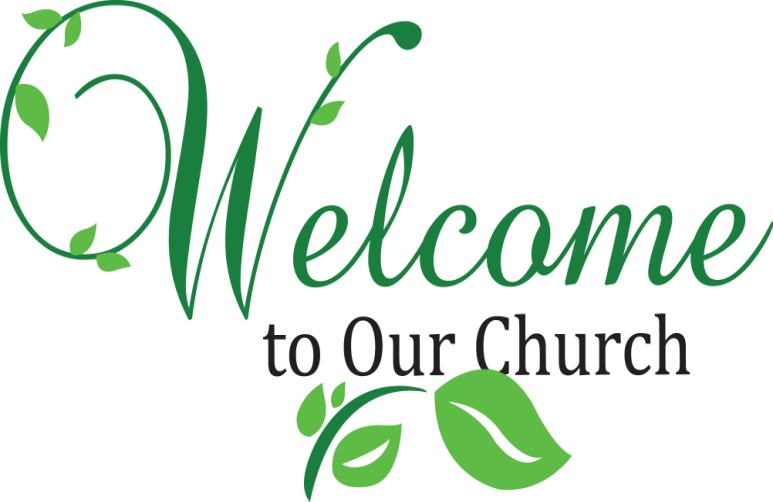 		   Sunday School 3rd to 5th Grade (Jr. High Rm)	                Jr. High & Sr. High (Sr. Rm)                             Adult Bible Study Class (Library)          10:15am     New Membership Class (Counters Rm)11:00-12:00pm    Contemporary Worship (Sanctuary)             3:00pm    Confirmation Class (Jr. Rm)    4:00-6:00pm     Jr. High 4th thru 8th Grade (Jr. Rm)    5:00-7:00pm     Sr. High (Sr. Rm)    Tuesday, Mar 30th   	7:00pm     Praise Team Rehearsal (Sanctuary)Wednesday, Apr 1st  	7:00pm     Divorce Care Support Group (Prayer Rm)       	    Chancel Choir Rehearsal (Choir Room) Thursday, Apr 2nd       7:00-8:00pm    Maundy Thursday Service (Sanctuary)  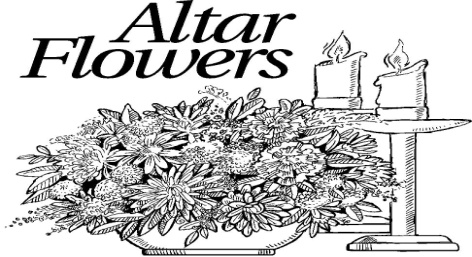 Friday, Apr 3rd              7:00pm     In His FootstepsEaster Sunday - Apr 5th    8:45-9:45am     Traditional Worship (Sanctuary)10:00-10:45am     Easter Breakfast and New Members Reception	11:00-12:00pm     Contemporary Worship (Sanctuary)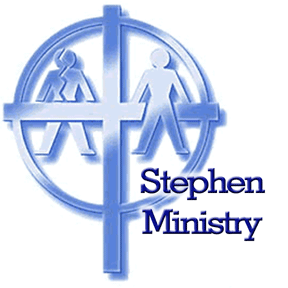 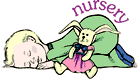 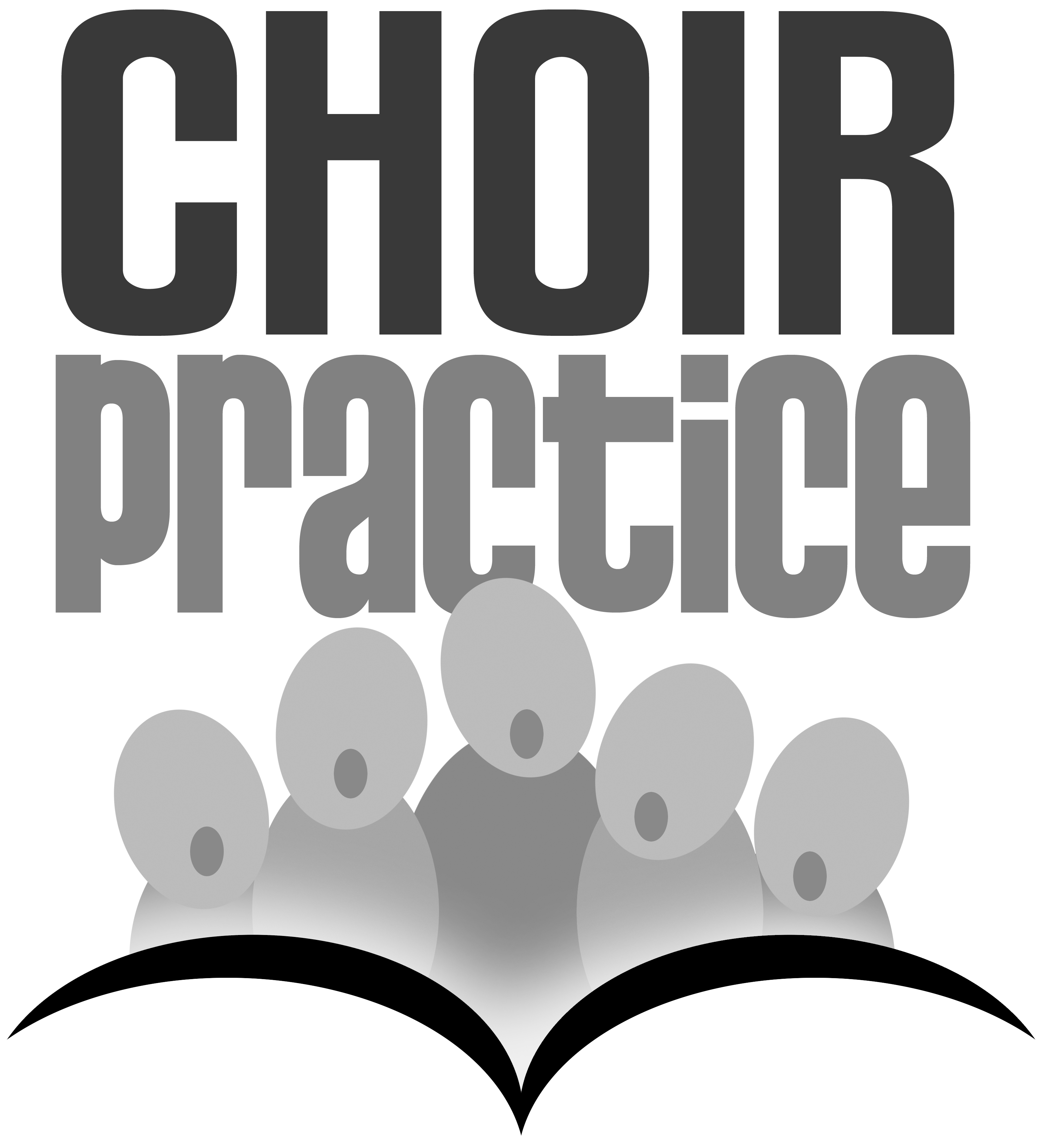 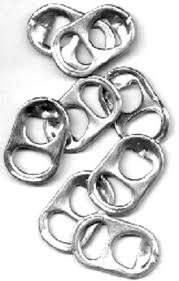 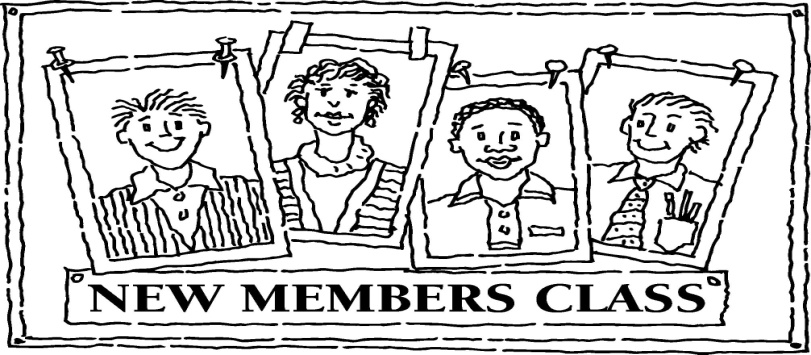 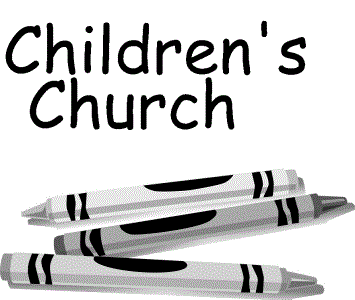 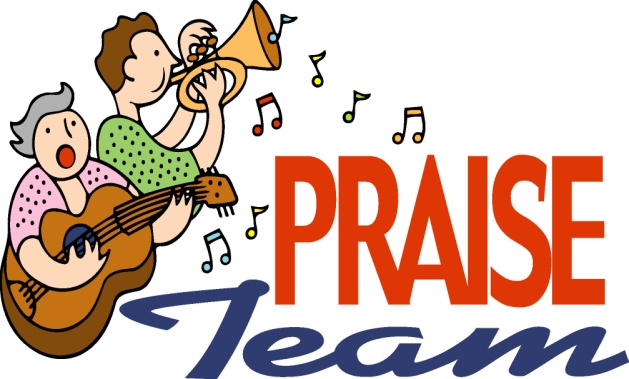 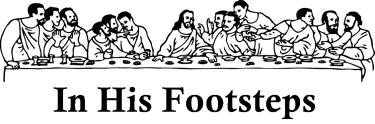 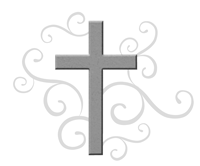 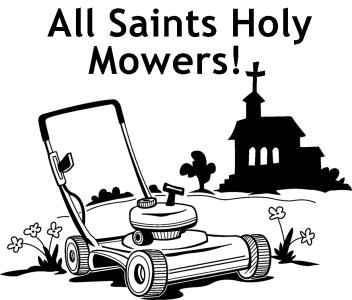 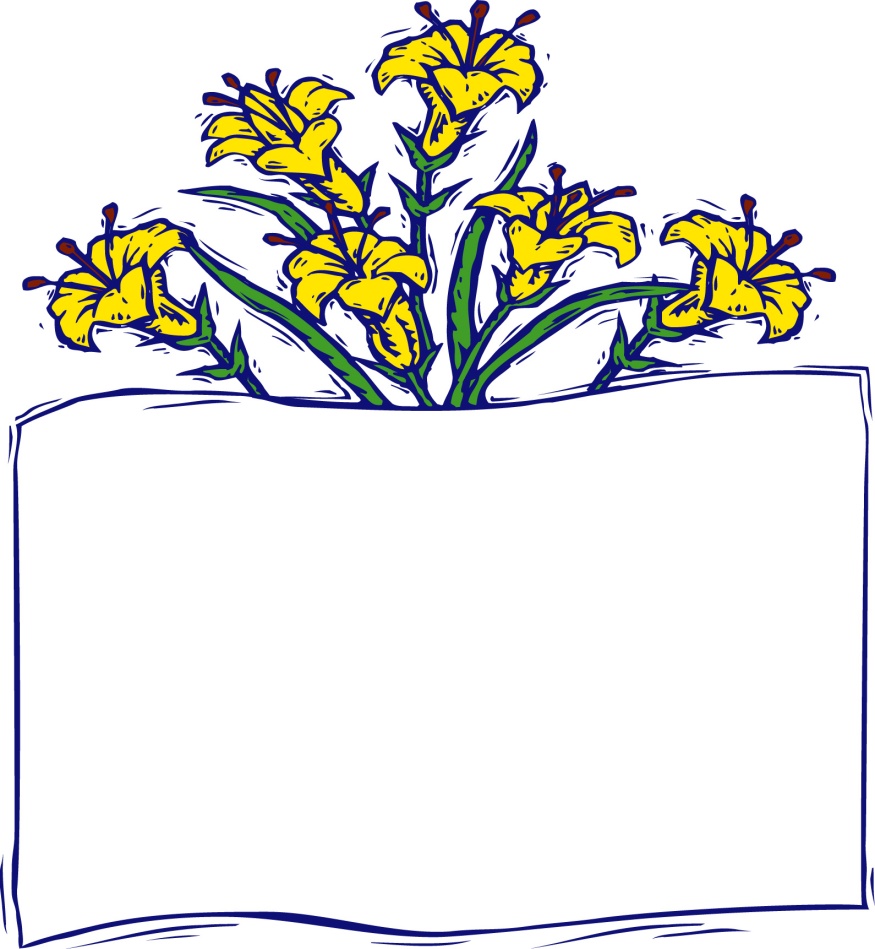 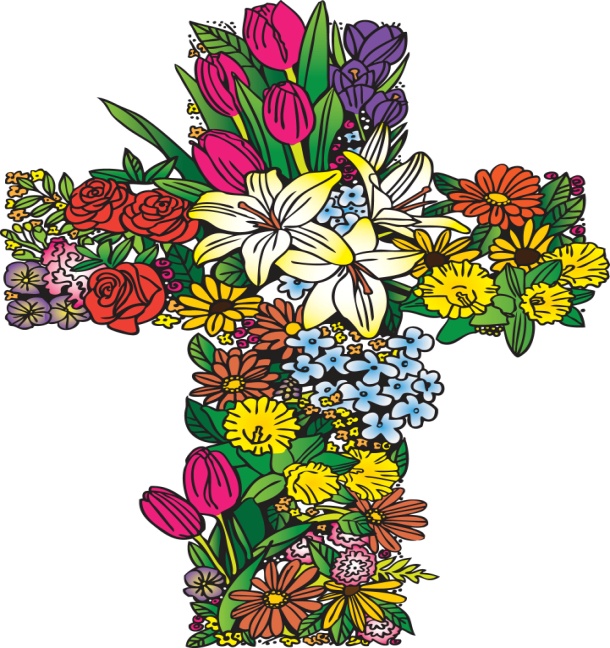 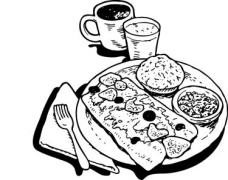 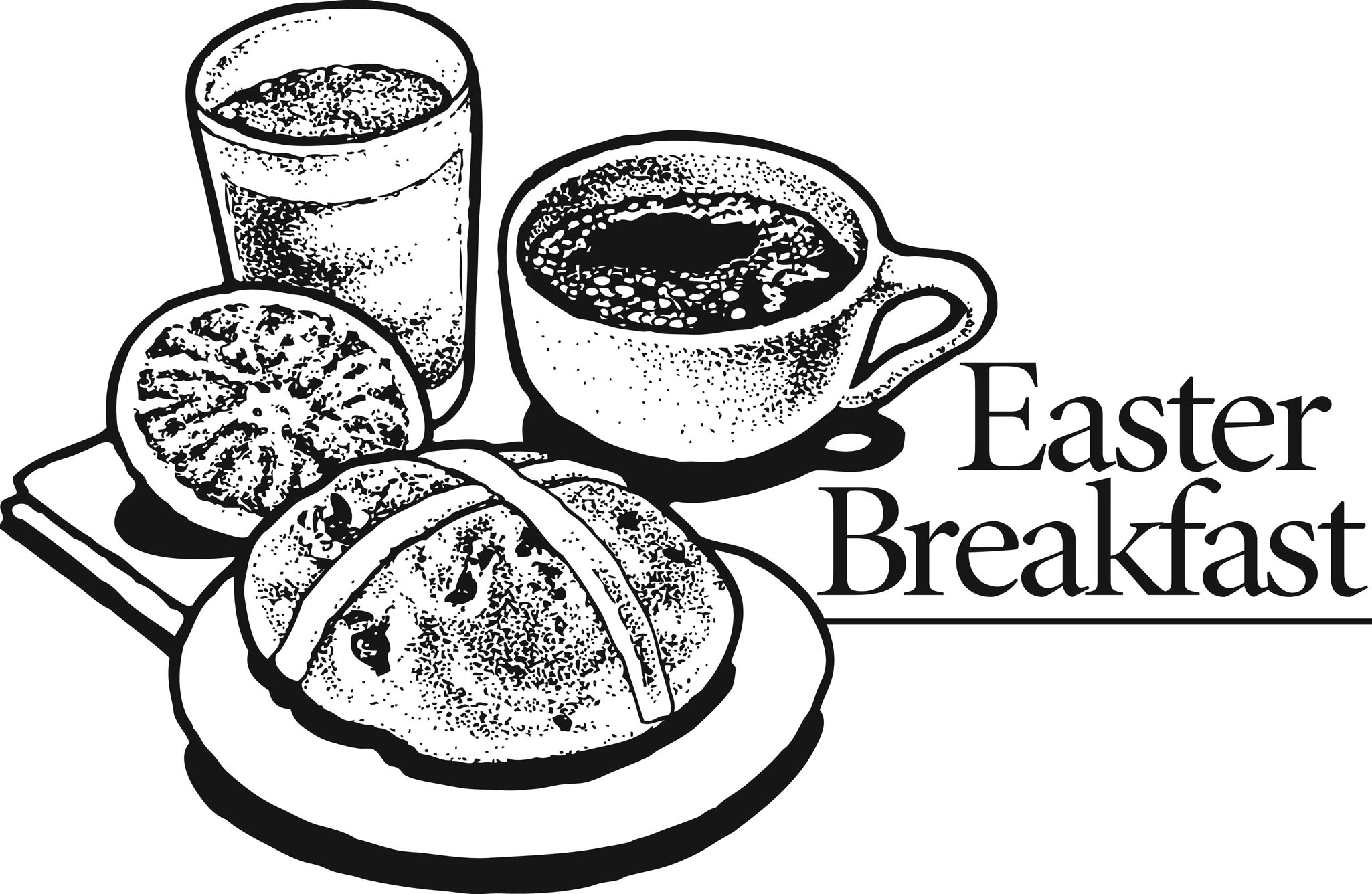 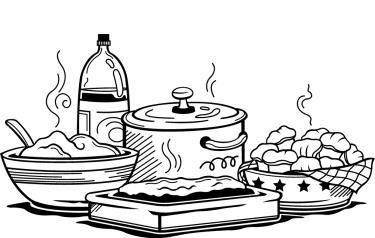 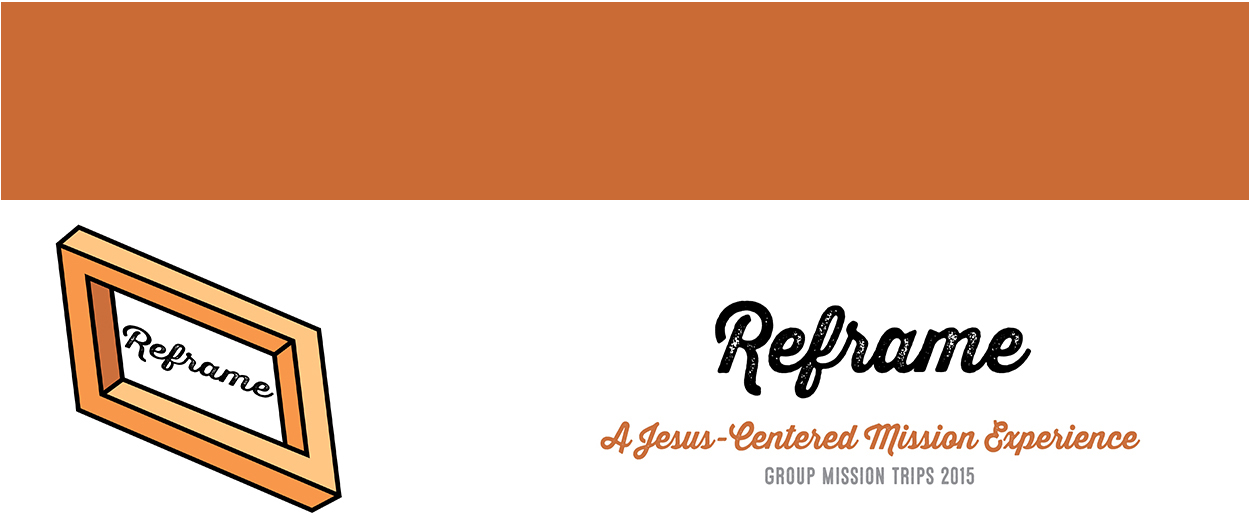 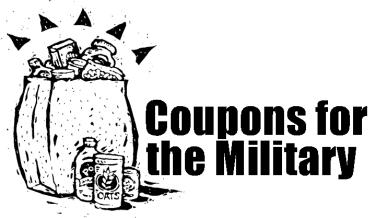 	All Saints Lutheran Church Those Who Serve Us Today8:45 a.m.			                           	 11:00 a.m. Greeters/Visitor Table:      Dennis & Peggy Thomas		Ushers:    Jerry Terhune				     Ann Terhune  							   		     Lavon Wirkler						Dave Gustafson		     Jo Rabbers							Alex Gustafson Assisting Minister:             Jerry TerhuneLay Reader:     	         Kay Becker-Maddox				 Altar Guild:                        Beverly Byers				Sandi VatthauerCommunion Assistants:Becky Bogle–    	Wine                           			Vicki Almos –		WineSherry Livingston-	Wine            	            		Lynn Gustafson –    	WineCarol Foster –    	Bread					Dave Gustafson –	Bread	 Pastor John–         	Bread					Pastor John–		BreadPrayer Ministry:	Roger McMahon & 			Pastor John ScheusnerSusan Parker				& Hedreich NicholsSound Techs- Steve Bessler, John Barnes           	Video – Bill StephensonMedia – Mary Rosas, Kristen Barnett, Shelby Barnett, Beverly Byers, Alex Byers  Counters:    Beverly Byers					Mary RosasCoffee Servers:  Deb Hanson/Kristen & Shelby Barnett	Nursery Care:   Gabbi Inman & Garla SimsScrip Table:    	TBA		          			TBAStaff                                                                Pastor:   Rev. John ScheusnerDirector of Youth and Family Ministries Intern: Kyle Jones      CLC Director:   Peggy Elder 					   Office Manager:   Liz BeatyContemporary Music/Worship Coordinator: Hedreich NicholsChoir Director/Accompanist:   Joe AlanPrayer Chain Coordinator:Vicki AlmosCongregation Council MembersPresident: Marc Funderburk    President Elect: John Viard    Treasurer: Dave Gustafson   Treasurer Elect: Jim Kimble   Secretary: Libby Lindstrom    Secretary Elect: Katie ManqueroTrustee Board Chair: Doug Parker     Ministry Board Chair: John BarnesCongregation Committee ChairpersonsFellowship: Open     Finance: Dave Gustafson     Communications:  Greg Gearing Community/Member Care: Carol Foster   Kitchen Coordinator: Mary Rosas    Outreach/Evangelism:  Robin Evans     Personnel:  Open     Property:  Len Livingston  Worship Logistics Coordinator:  Ann Terhune   Youth and Family Ministry:  John Viard 